АДМИНИСТРАЦИЯ  СНЕГИРЕВСКОГО СЕЛЬСКОГО ПОСЕЛЕНИЯ ШУМЯЧСКОГО РАЙОНА СМОЛЕНСКОЙ ОБЛАСТИПОСТАНОВЛЕНИЕПОСТАНОВЛЕНИЕот  22  января  2019 года                                                      № 5О комиссии по соблюдению требований кслужебному поведению муниципальныхслужащих Администрации Снегиревскогосельского поселения Шумячского района Смоленской области и урегулированиюКонфликта интересов Администрация Снегиревского сельского поселения Шумячского района Смоленской областиПОСТАНОВЛЯЕТ:          1. Создать комиссию по соблюдению требований к служебному поведению муниципальных служащих Администрации Снегиревского сельского поселения Шумячского района Смоленской области и урегулированию конфликта интересов и утвердить ее состав согласно приложению № 1                                                                                                                                                        2.Признать утратившим силу постановления Главы Администрации Снегиревского сельского поселения Шумячского района Смоленской области:           - от 10.09.2010 года №26 «О комиссии по соблюдению требований к служебному поведению муниципальных служащих Администрации Снегиревского сельского поселения Шумячского района Смоленской области и урегулированию конфликта интересов»           - от 04.04.2012 года №18 «О комиссии по соблюдению требований к служебному поведению муниципальных служащих Администрации Снегиревского сельского поселения Шумячского района Смоленской области и урегулированию конфликта интересов»          - от 21.09.2016 года №53 «О внесении изменений в постановление Администрации Снегиревского сельского поселения Шумячского района Смоленской области от 10.09.2010 года №26 «О комиссии по соблюдению требований к служебному поведению муниципальных служащих Администрации Снегиревского сельского поселения Шумячского района Смоленской области и урегулированию конфликта интересов»        3.Настоящее постановление вступает в силу со дня его подписания.Глава муниципального образования Снегиревского сельского поселенияШумячского района Смоленской области                                       В.А.Тимофеев   СОСТАВКомиссии по соблюдению требований к служебному поведению муниципальных служащих Администрации Снегиревского сельского поселения Шумячского района Смоленской области и урегулированию конфликта интересовТимофеев Виктор Александрович        -            Глава муниципального образования                                                                               Снегиревского сельского поселения                                                                               Шумячского района Смоленской области,                                                                               председатель комиссииМакаренкова Валентина Григорьевна    -        инспекот Администрации Снегиревского                                                                             сельского поселения Шумячского района                                                                                              Смоленской области, заместитель                                                                               председателя    Севастицкая Юлия Игоревна        -           бухгалтер Администрации Снегиревского                                                                      сельского поселения Шумячского района                                                                       Смоленской области, секретарь комиссии                                                      Члены комиссии:Валюженич Елена Ивановна      -         депутат Совета депутатов Снегиревского                                                                  сельского поселения Шумячского района                                                                  Смоленской области    Евсеева Светлана Владимировна  -      депутат Совета депутатов Снегиревского                                                                  сельского поселения Шумячского района                                                                  Смоленской области    Приложение №1УТВЕРЖДЕНО:Постановлением Администрации Снегиревскогосельского поселения Шумячского районаСмоленской областиот  22.01.2019 г.     № 5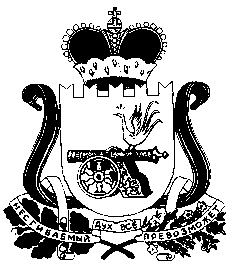 